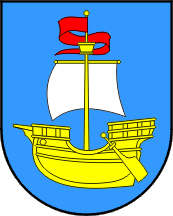 Obrazac 4.ZAHTJEV ZA DODJELU POTPORE POVJERENSTVU ZA DODJELU POTPOREMjera 4. SUFINANCIRANJE KAMATA NA PODUZETNIČKE KREDITEMjera 4. SUFINANCIRANJE KAMATA NA PODUZETNIČKE KREDITEMjera 4. SUFINANCIRANJE KAMATA NA PODUZETNIČKE KREDITEMjera 4. SUFINANCIRANJE KAMATA NA PODUZETNIČKE KREDITEI  OPĆI PODACI O PODNOSITELJU ZAHTJEVAI  OPĆI PODACI O PODNOSITELJU ZAHTJEVAI  OPĆI PODACI O PODNOSITELJU ZAHTJEVAI  OPĆI PODACI O PODNOSITELJU ZAHTJEVAOblik registracije (obrt, d.o.o.)Oblik registracije (obrt, d.o.o.)Oblik registracije (obrt, d.o.o.)NazivNazivNazivSjedište i adresaSjedište i adresaSjedište i adresaGodina i mjesec osnivanjaGodina i mjesec osnivanjaGodina i mjesec osnivanjaOIB i matični brojOIB i matični brojOIB i matični brojVlasnik/caVlasnik/caVlasnik/caOdgovorna osobaOdgovorna osobaOdgovorna osobaPretežita/glavna djelatnost prema NKD-u:Pretežita/glavna djelatnost prema NKD-u:Pretežita/glavna djelatnost prema NKD-u:Telefon, e-mail, web adresaTelefon, e-mail, web adresaTelefon, e-mail, web adresaIBANIBANIBANDepozitna institucijaDepozitna institucijaDepozitna institucijaBroj zaposlenih (na dan podnošenja zahtjeva)Broj zaposlenih (na dan podnošenja zahtjeva)Broj zaposlenih (na dan podnošenja zahtjeva)Ukupno:______    Od toga: s prebivalištem u Općini Kostrena:_____II PODACI O PODUZETNIČKOM KREDITUII PODACI O PODUZETNIČKOM KREDITUII PODACI O PODUZETNIČKOM KREDITUII PODACI O PODUZETNIČKOM KREDITUNamjena kredita, iznos kredita, rok na koji je zatražen kredit, poslovna banka Namjena kredita, iznos kredita, rok na koji je zatražen kredit, poslovna banka Namjena kredita, iznos kredita, rok na koji je zatražen kredit, poslovna banka III DOKUMENTACIJA UZ ISPUNJENI ZAHTJEV (zaokružiti):III DOKUMENTACIJA UZ ISPUNJENI ZAHTJEV (zaokružiti):III DOKUMENTACIJA UZ ISPUNJENI ZAHTJEV (zaokružiti):Preslika registracije (obrtnica, rješenje ili izvadak iz sudskog registra)Preslika registracije (obrtnica, rješenje ili izvadak iz sudskog registra)Preslika registracije (obrtnica, rješenje ili izvadak iz sudskog registra)Preslika obavijesti Državnog zavoda za statistiku o razvrstavanjuPreslika obavijesti Državnog zavoda za statistiku o razvrstavanjuPreslika obavijesti Državnog zavoda za statistiku o razvrstavanjuPreslika Ugovora s Bankom o realizaciji kreditaPreslika Ugovora s Bankom o realizaciji kreditaPreslika Ugovora s Bankom o realizaciji kreditaPotvrda da korisnik mjere nema dugovanja prema Općini KostrenaPotvrda da korisnik mjere nema dugovanja prema Općini KostrenaPotvrda da korisnik mjere nema dugovanja prema Općini KostrenaDokaz o ulaganju kreditnih sredstava na području Općine KostrenaDokaz o ulaganju kreditnih sredstava na području Općine KostrenaDokaz o ulaganju kreditnih sredstava na području Općine KostrenaIzjava o korištenim potporema male vrijednostiIzjava o korištenim potporema male vrijednostiIzjava o korištenim potporema male vrijednostiNapomene:*Podnositelj zahtjeva uz popunjeni zahtjev prilaže potrebnu dokumentaciju iz točke 3.*Podnositelj zahtjeva uz popunjeni zahtjev prilaže potrebnu dokumentaciju iz točke 3.*Podnositelj zahtjeva uz popunjeni zahtjev prilaže potrebnu dokumentaciju iz točke 3.*Podnositelj zahtjeva uz popunjeni zahtjev prilaže potrebnu dokumentaciju iz točke 3.*Sve iznose potrebno je unijeti u kunama.*Podnositelj zahtjeva vlastoručnim potpisom i pečatom potvrđuje istinitost podataka.*Podnositelj zahtjeva vlastoručnim potpisom i pečatom potvrđuje istinitost podataka.*Podnositelj zahtjeva vlastoručnim potpisom i pečatom potvrđuje istinitost podataka.*Podnositelj zahtjeva vlastoručnim potpisom i pečatom potvrđuje istinitost podataka.*Podnositelj zahtjeva daje privolu da se njegovi osobni podaci mogu pojaviti na internetskim stranicama i u službenom glasniku Općine Kostrena, a u svrhu radi koje su prikupljeni.U ___________, 2016. godinePotpis podnositeljaPotpis podnositeljaPotpis podnositelja